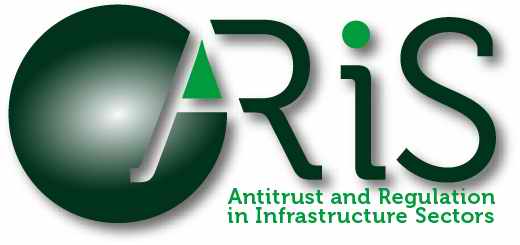 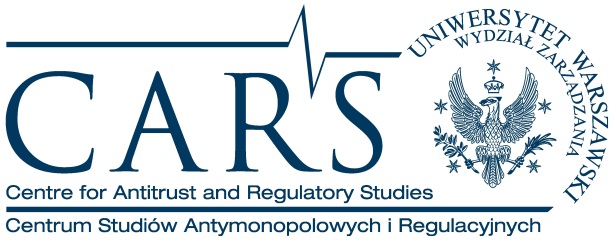 2. Edycja telekomunikacyjna studiów podyplomowych ARISCentrum Studiów Antymonopolowych i Regulacyjnych (CARS www.cars.wz.uw.edu.pl), działające od 2007 r. na Wydziale Zarządzania UW, uruchomiło w 2011 r. Studia Podyplomowe: Ochrona Konkurencji i Regulacja w Sektorach Infrastrukturalnych (ARIS www.aris.wz.uw.edu.pl). W r. akad. 2011/2012 odbyła się 1. edycja telekomunikacyjna ARIS. Jesienią 2015 r. rozpocznie się  2. edycja telekomunikacyjna ARIS, obejmująca problemy telekomunikacji i mediów elektronicznych. Program tej edycji (łącznie 180 h), dostępny na stronie www.aris.wz.uw.edu.pl/program_telekomunikacja, obejmuje: Moduł podstawowy, a w nim 80 h zajęć z podstaw teoretycznych i praktycznego dorobku ekonomii i prawa ochrony konkurencji i regulacji oraz Moduł specjalistyczny, obejmujący 100 h wykładów z regulacji i ochrony konkurencji w elektroenergetyce. W module tym wykładane i dyskutowane ze słuchaczami będą m.in. takie  zagadnienia jak: teoria regulacji energetycznej, instytucje prawa energetycznego, zakazy praktyk monopolistycznych, koncesjonowanie, taryfowanie, dostęp do sieci, bezpieczeństwo energetyczne, energetyka a ochrona środowiska, system certyfikatów, pomoc publiczna, ochrona odbiorców społecznie wrażliwych, społeczna odpowiedzialność biznesu, prawne bariery inwestycyjne). W programie studiów są także internetowe warsztaty antymonopolowe i regulacyjne, służące pogłębionej dyskusji oraz przygotowaniu projektów dyplomowych.Wykłady prowadzić będą wybitni specjaliści z zakresu ekonomii i prawa ochrony konkurencji (naukowcy i praktycy), z których wielu pełniło lub pełni odpowiedzialne funkcje w organach publicznych ds. ochrony konkurencji lub regulacji telekomunikacyjnej. W gronie wykładowców ARIS są m.in.: Cezary Banasiński, Maciej Bernatt, Andrzej Cylwik, Sławomir Dudzik, Anna Fornalczyk, Agata Jurkowska-Gomułka, Konrad Kohutek, Jerzy Kubasik, Dawid Miąsik, Krzysztof Obłój, Igor Postuła, Jan Rak, Ewelina D. Sage, Grzegorz Sibiga, Tadeusz Skoczny, Marek Średniawa.    Trwa rekrutacja na 2. edycję telekomunikacyjną ARIS; kwestionariusz zgłoszeniowy i szczegółowe (także finansowe) warunki uczestnictwa w 2. edycji telekomunikacyjnej ARIS są dostępne na stronie www.aris.wz.uw.edu.pl/kwestionariusz_telekomunikacja.  Prof. dr hab. Stanisław Piątek 	 Program ramowy (moduły, przedmioty, liczba godzin zajęć dydaktycznychProgram ramowy (moduły, przedmioty, liczba godzin zajęć dydaktycznych Nazwy modułów tematycznych i przedmiotów Liczba godzinI.Moduł podstawowy (Ekonomia i prawo ochrony konkurencji i regulacji)  Moduł podstawowy (Ekonomia i prawo ochrony konkurencji i regulacji)  1.Aksjologia ochrony konkurencji i regulacji sektorowych 42.Ochrona konkurencji i niezależna regulacja sektorowa w UE i Polsce 63.Ekonomiczna teoria konkurencji 1: Źródła władzy rynkowej 84.Ekonomiczna teoria konkurencji 2: Definiowanie rynków właściwych  85.Zarządzanie ryzykiem a konkurencja86.Strategie zarządzania firmą poddaną nadzorowi antymonopolowemu lub regulacji a strategie rozwoju87.Ochrona konkurencji przed kartelami68.Ochrona konkurencji przed nadużywaniem pozycji dominującej89.Zapewnienie otwartości rynków w drodze prewencyjnej kontroli koncentracji810.Zapewnianie dostępu do sieci411.Zapewnianie usług użyteczności publicznej   412.Postępowania antymonopolowe i regulacyjne8Moduł podstawowy – łącznie Moduł podstawowy – łącznie 80II.Moduł specjalistyczny A (Regulacja i ochrona konkurencji w telekomunikacji)Moduł specjalistyczny A (Regulacja i ochrona konkurencji w telekomunikacji)1.Instytucje prawa telekomunikacyjnego162.Instytucje prawa radiofonii i telewizji 163.Ewolucja techniki telekomunikacyjnej a konkurencyjność rynku 84.Ekonomika telekomunikacji125.Ekonomika mediów elektronicznych86.Rachunkowość regulacyjna w telekomunikacji87.Regulacja i ochrona antymonopolowa w stosunku do dostawców zawartości w sieciach telekomunikacyjnych88.Regulacja działalności telekomunikacyjnej samorządów terytorialnych49.Warunki korzystania z pomocy publicznej w telekomunikacji i mediach elektronicznych1210.Ochrona tajemnicy telekomunikacyjnej i danych osobowych w sieci8Moduł specjalistyczny – łącznie 100 Łącznie godzin:180III. Internetowe warsztaty antymonopolowe lub regulacyjne